Complete this form and upload it into the Plan of Study – Part I available in your Grad Rebel Gateway student portal. Once submitted, the form will route electronically for signatures. Upon approval by the Graduate College, a final copy of the form will be emailed to your Rebelmail account.Refer to the 2020-21 Graduate Catalog for degree requirements:https://catalog.unlv.edu/preview_program.php?catoid=31&poid=9470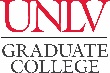 PLAN OF STUDY - Part IIDoctor of Philosophy – Neuroscience – Post Bachelor’s Track2020-21CatalogCOURSE REQUIREMENTSRequired Courses - 14 CreditsComplete the following course each semester during the first two years of study for a total of 6 credits: NEUR 711Required Courses - 14 CreditsComplete the following course each semester during the first two years of study for a total of 6 credits: NEUR 711Required Courses - 14 CreditsComplete the following course each semester during the first two years of study for a total of 6 credits: NEUR 711Required Courses - 14 CreditsComplete the following course each semester during the first two years of study for a total of 6 credits: NEUR 711Required Courses - 14 CreditsComplete the following course each semester during the first two years of study for a total of 6 credits: NEUR 711Required Courses - 14 CreditsComplete the following course each semester during the first two years of study for a total of 6 credits: NEUR 711Required Courses - 14 CreditsComplete the following course each semester during the first two years of study for a total of 6 credits: NEUR 711Required Courses - 14 CreditsComplete the following course each semester during the first two years of study for a total of 6 credits: NEUR 711COURSE(Prefix & #)CREDITSGRADE (if completed)TERM(Taken/anticipated)SUBSTITUTION/TRANSFER (if applicable)SUBSTITUTION/TRANSFER (if applicable)SUBSTITUTION/TRANSFER (if applicable)SUBSTITUTION/TRANSFER (if applicable)COURSE(Prefix & #)CREDITSGRADE (if completed)TERM(Taken/anticipated)COURSECREDITSGRADEINSTITUTIONPSY 719PSY 720BIOL 701Statistics Course - 3 CreditsComplete one of the following courses or other advisor approved courses: BIOL 636, KIN 751, KIN 752, PSY 708, PSY 709Statistics Course - 3 CreditsComplete one of the following courses or other advisor approved courses: BIOL 636, KIN 751, KIN 752, PSY 708, PSY 709Statistics Course - 3 CreditsComplete one of the following courses or other advisor approved courses: BIOL 636, KIN 751, KIN 752, PSY 708, PSY 709Statistics Course - 3 CreditsComplete one of the following courses or other advisor approved courses: BIOL 636, KIN 751, KIN 752, PSY 708, PSY 709Statistics Course - 3 CreditsComplete one of the following courses or other advisor approved courses: BIOL 636, KIN 751, KIN 752, PSY 708, PSY 709Statistics Course - 3 CreditsComplete one of the following courses or other advisor approved courses: BIOL 636, KIN 751, KIN 752, PSY 708, PSY 709Statistics Course - 3 CreditsComplete one of the following courses or other advisor approved courses: BIOL 636, KIN 751, KIN 752, PSY 708, PSY 709Statistics Course - 3 CreditsComplete one of the following courses or other advisor approved courses: BIOL 636, KIN 751, KIN 752, PSY 708, PSY 709COURSE(Prefix & #)CREDITSGRADE (if completed)TERM(Taken/anticipated)SUBSTITUTION/TRANSFER (if applicable)SUBSTITUTION/TRANSFER (if applicable)SUBSTITUTION/TRANSFER (if applicable)SUBSTITUTION/TRANSFER (if applicable)COURSE(Prefix & #)CREDITSGRADE (if completed)TERM(Taken/anticipated)COURSECREDITSGRADEINSTITUTIONElective Courses – 21 CreditsElective Courses – 21 CreditsElective Courses – 21 CreditsElective Courses – 21 CreditsElective Courses – 21 CreditsElective Courses – 21 CreditsElective Courses – 21 CreditsElective Courses – 21 CreditsCOURSE(Prefix & #)CREDITSGRADE (if completed)TERM(Taken/anticipated)SUBSTITUTION/TRANSFER (if applicable)SUBSTITUTION/TRANSFER (if applicable)SUBSTITUTION/TRANSFER (if applicable)SUBSTITUTION/TRANSFER (if applicable)COURSE(Prefix & #)CREDITSGRADE (if completed)TERM(Taken/anticipated)COURSECREDITSGRADEINSTITUTIONNEUR 721NEUR 799Qualifying Activity - 6 CreditsQualifying Activity - 6 CreditsQualifying Activity - 6 CreditsQualifying Activity - 6 CreditsQualifying Activity - 6 CreditsQualifying Activity - 6 CreditsQualifying Activity - 6 CreditsQualifying Activity - 6 CreditsCOURSE(Prefix & #)CREDITSGRADE (if completed)TERM(Taken/anticipated)SUBSTITUTION/TRANSFER (if applicable)SUBSTITUTION/TRANSFER (if applicable)SUBSTITUTION/TRANSFER (if applicable)SUBSTITUTION/TRANSFER (if applicable)COURSE(Prefix & #)CREDITSGRADE (if completed)TERM(Taken/anticipated)COURSECREDITSGRADEINSTITUTIONNEUR 781Dissertation - 18 CreditsDissertation - 18 CreditsDissertation - 18 CreditsDissertation - 18 CreditsDissertation - 18 CreditsDissertation - 18 CreditsDissertation - 18 CreditsDissertation - 18 CreditsCOURSE(Prefix & #)CREDITSGRADE (if completed)TERM(Taken/anticipated)SUBSTITUTION/TRANSFER (if applicable)SUBSTITUTION/TRANSFER (if applicable)SUBSTITUTION/TRANSFER (if applicable)SUBSTITUTION/TRANSFER (if applicable)COURSE(Prefix & #)CREDITSGRADE (if completed)TERM(Taken/anticipated)COURSECREDITSGRADEINSTITUTIONNEUR 781TOTAL CREDITS* Minimum credits required for graduation = 62GRADUATION POLICIESA minimum of 50 percent of the degree program must be 700-level courses excluding thesis, dissertation, or professional/scholarly paper. Individual departments may require more than the Graduate College minimum.Courses used to fulfill requirements for one degree may not be used toward another degree. A candidate for an advanced degree or graduate certificate must have a minimum Graduate Program Grade Point Average of 3.00 to be eligible to graduate or receive the certificate.Refer to the Graduate Catalog for all Academic, Transfer Credit, and program-related policies and requirements.